Herhaling woordsoorten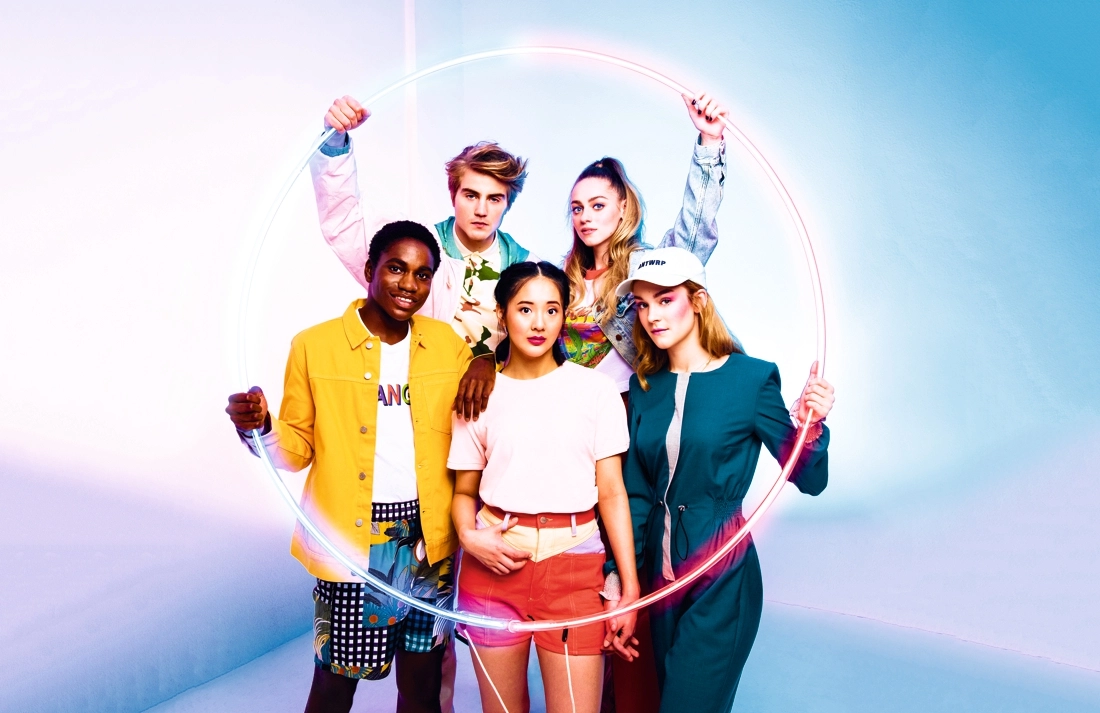 1ste jaar secundair onderwijs A-stroomDag leerlingenDeze bundel is speciaal gemaakt om de woordsoorten te herhalen. We hebben gewerkt rond het thema #Likeme, een serie die jullie waarschijnlijk allemaal wel kennen. Ken je haar nog niet? Dan is dit het ideale moment om ze te leren kennen. De acteurs coveren een heel aantal bekende Nederlandstalige liedjes. Daar gaan we mee aan de slag in de hoofdoefeningen. Verder lezen de jongens en meisjes van #Likeme ook graag boeken. In de herhalingsoefeningen kom je te weten welke. Veel leer en luisterplezier!P.s. Aangezien alle concerten de komende tijd zijn afgelast, gaan we tijdens deze herhalingsles een mini concert bouwen. Als je klaar bent met een opdracht, mag je helemaal uit de bol gaan op een van hun nummers. Zo blijven we ook in beweging! Gooi jezelf maar helemaal los voor we eraan beginnen!                                   #Likeme: Uit m’n bol https://www.youtube.com/watch?v=KaoeTXRlMWY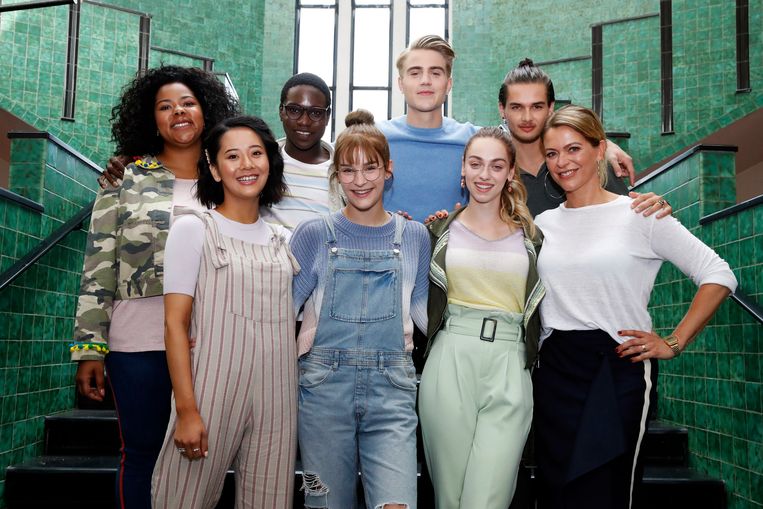 Bron: HLNOpdracht 1a. Duid de zelfstandige naamwoorden aan in blauw. Ik weet wat ik wilOh, een jongen zoals jij was steeds m'n droom
Groot en blond en niet saai of doodgewoon
Jij staat zeker boven alle peil
Je bent een toffe gast met stijl
Iemand die er altijd is voor mij
Bij jou voel ik me vrij

Oh ja, ik weet wat ik wil
Nee, nu is het geen gril
Een toffe gast als jij dat is wat ik wil
Oh ja, ik weet wat ik doe
Nee, jou word ik nooit moe
Bij jou voel ik me goed
Jij bent m'n bijou

Elke dag zonder jou is net een donkere nacht
Ieder ander naast jou valt in het niet
Jij loopt niet zomaar achter elke griet
Ja, jij weet heel duidelijk wat je wil
Je zeurt niet om een peulenschil
Jij houdt net als ik van romantiek
Voor mij ben jij uniek

Ohooh iedere keer voel ik het weer
Jij bent de jongen die ik begeer
Want jij doet niet zo heel erg verwend
Omdat jij anders bent
Oh ja, ik weet wat ik wil
Nee, nu is het geen grilOpdracht 1b. Vul het kader aan zoals in het voorbeeld. Verbeter oefening 1a en 1b. Per fout trek je 1 punt af. Ik heb …/ 26.Heb je 22 of meer op 26 dan mag je naar opdracht 2.  Je mag luisteren naar het nummer.                                                                                                                 #Likeme: Ik weet wat ik wil  https://www.youtube.com/watch?v=cm7bO-v8KtQ&t=2sHeb je minder dan 22/26 dan maak je opdracht 1c. Opdracht 1c. Duid de zelfstandige naamwoorden in het blauw.  Het huis was leeg en verlaten. De kou drong door tot in alle hoeken en gaten. In de badkuip had zich een dun vlies ijs gevormd. Zij had een blauwige tint gekregen. Zoals ze daar lag, vond hij haar net een prinses. Een ijsprinses. De vloer waarop hij zat was ijskoud, maar de kou deerde hem niet. Hij stak zijn hand uit en raakte haar aan. Het bloed op haar polsen was al lang geleden gestold. Zijn liefde voor haar was nog nooit zo sterk geweest. Hij streelde haar arm, alsof hij de ziel streelde die het lichaam nu had verlaten. Bron: Camilla Läckberg – Ijsprinses, p.7Markeer de zelfstandige naamwoorden in het kader. Bron: J.K. Rowling – Harry Potter en de steen der wijzenVul de ontbrekende vormen van het zelfstandig naamwoord in de tabel aan. Bron: klascement.netVerbeter de oefening aan de hand van de verbetersleutel. Ben je nog niet helemaal mee? Juf Ilse helpt je met het volgende filmpje graag verder: https://www.youtube.com/watch?v=UWyIwIMkpBoOpdracht 2a. Duid de bijvoeglijke naamwoorden aan in het groen. Laat je niet vangen door de bijwoorden. Let op! De lichtgroene bijvoeglijke naamwoorden staan voor een zelfstandig naamwoord of achter een koppelwerkwoord. De donker groene zijn bijwoordelijk gebruikte bijvoeglijke naamwoorden. Voor deze les moet je enkel de licht groene kunnen aanduiden en daar je punten op baseren. ‘T is weer voorbij die mooie zomer
Je hebt er maandenlang naar uitgekekenDe koude winter wou maar eerst niet omTraag en langzaam kropen langs de wekenMaar eindelijk daar was ie dan, de zon‘T is weer voorbij die mooie zomer, die zomer die begon zowat in meiAh, je dacht dat er geen einde aan kon komenMaar voor je t’ weet is heel die zomer alweer lang voorbijDe wereld was toen vol van licht en levenVan zonneschijn en heel veel zonnebrandEen parasol om t’ felle licht te zevenEn in je kleren schuurde zacht het zandWe speelden golf en jeux de boule, we zonden zalig in een stoelWe dreven met een vlot op de rivierHij heeft me wekenlang verwend Maar ach, aan alles komt een eindNu sta ik met mijn boeken op de speelplaats hierHet leven is mooiEen  ongeval is zo gebeurd
Een botsing een knal
Al mijn dromen verscheurd
Ik zag nog nooit schitterende sterren in een nacht
En toch had ik geluk want mijn hart bleef intact
Nu zie ik het leven door een roze bril
En alle problemen lijken zo gering
Zelfs de sombere dagen bedroeven me niet
En de ruisende regen klinkt als muziek
Want ik ben toch zo blij dat ik opnieuw kan zingen
Opnieuw kan zingen
Mooi, 't leven is mooi (Leven is mooi)
Zolang er zon, muziek en kinderen zijn
Mooi, 't leven is mooi (Leven is mooi)
Zolang ik kan bewegen en liefde geven
Mooi, 't leven is mooi (Leven is mooi)
Ondanks de tegenslagen, zorgen en pijn
Mooi, 't leven is mooi (mooie leven)
Zolang er zon, muziek en kinderen zijnOpdracht 2b. Geef de trappen van vergelijking van diep en benoem ze. …diep (stellende trap) – dieper (vergrotende trap) – diepst (overtreffende trap) ……………………………………………………………………………………………………………………………………………………………Vul het refrein aan met juiste trappen van vergelijking. Bedenk op het einde ook een passend zelfstandig naamwoord.  Diep 
voorbeeld: 
M'n liefde voor jou is diep zo diep
Dieper dan de diepste zee
M'n liefde voor jou is diep zo diep
Wilder dan de wildste, dieper dan de diepste zee

M'n liefde voor jou is groot zo groot
groter dan de grootste (leeuw) 
M'n liefde voor jou is bizar zo bizar
Wilder dan de wildste, bizarder dan de bizarste (vraag) 
M'n liefde voor jou is logisch zo logisch
logischer dan de meest logische (verklaring)  
M'n liefde voor jou is goed zo goed
Wilder dan de wildste, beter dan de beste (friet)
Opdracht 2c. Beschrijf de afbeelding in 5 zinnen. Gebruik minstens 5 bijvoeglijke naamwoorden. Gebruik minstens 1 keer de trappen van vergelijking
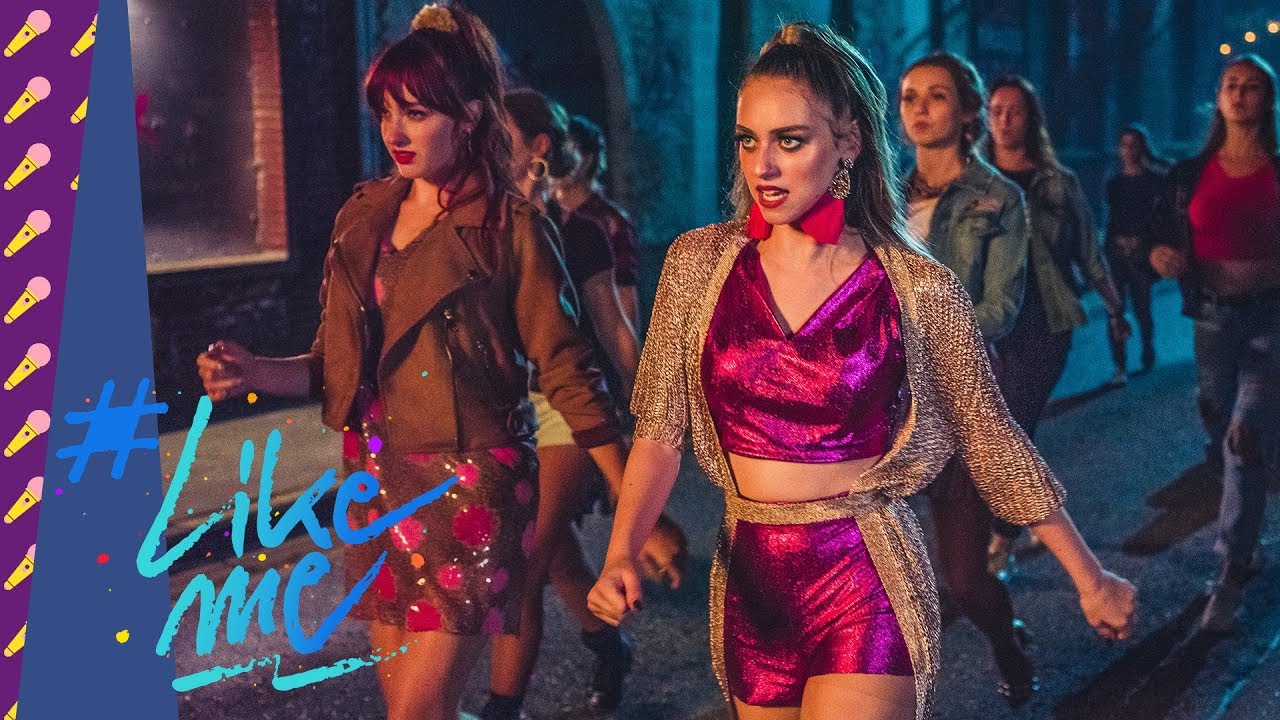 ……………………………………………………………………………………………………………………………………………………………………………………………………………………………………………………………………………………………………………………………………………………………………………………………………………………………………………………………………………………………………………………………………………………………………………………………………………………………………………………………………………………………………………………………………………………………………………………………………………………Verbeter oefening 2a en 2b. Per fout trek je 1 punt af. Ik heb …./ 32.Heb je 28 of meer op 32 dan mag je naar opdracht 3a.  Je mag luisteren naar het nummer. #Likeme: ’T is weer voorbij die mooie zomer https://www.youtube.com/watch?v=DfTx5Mwh3wY
Heb je minder dan 28/32 dan maak je opdracht 2d. Opdracht 2d. Benoem de aangeduide woordsoorten.De negentiende eeuw (1) loopt ten einde. Elisabeth, dochter van de smid, treedt (2) in de echt met de jonge (3) arts Guillaume Duponselle. Het zal geen gelukkig huwelijk worden. Als Elisabeth acht maanden later van een tweeling bevalt, blijkt de eerstgeborene een prachtige zoon, Valentijn. Het (4) tweede kind is zo mismaakt dat Guillaume weigert hem een naam te geven. Toch blijft Nameloos (5) in leven. Omdat hij vader en dorpelingen doet huiveren, gaat Nameloos gesluierd door het leven. Dan doet de Eerste Wereldoorlog zijn intrede. Bron: Kris Van Steenberge – Woesten, achterflaptekst……zelfstandig naamwoord……………………………werkwoord……………………………bijvoeglijk naamwoord……………………….……lidwoord………………………..……zelfstandig naamwoord………………………..Duid de bijvoeglijke naamwoorden in het groen aan en de zelfstandige naamwoorden in het blauw.Twintig jaar na ‘En ze leefden nog lang en gelukkig’. Sneeuwwitje brengt haar dagen door op het koninklijk paleis Rêverie in Boerentenië. Aan de zijde van prins Vaillant, haar prins op het witte paard. Het lijkt een eeuwigheid geleden dat hij haar wakker kuste onder het goedkeurend oog van de zeven dwergen. Na een theepartijtje met Doornroosje, Assepoester en prinses Erwtje besluit Sneeuwwitje dat ze van nu af aan voor zichzelf moet opkomen. Een reis naar haar vaderland geeft haar een nieuwe wending. Het onverwachte weerzien met de zeven dwergen en de verloren gewaande toverspiegel van haar stiefmoeder veranderen Sneeuwwitje in een sterke, ondernemende dame. Bron: Henri van Daele – Sneeuwwitje 20 jaar later, achterflaptekstSchrijf het juiste bijvoeglijk naamwoord bij het zelfstandig naamwoord. politicus, socialistisch (onb.)=____een socialistische politicus_______________________________leraar, mager (bep.)	= _____de magere leraar_______________________________________geheugen, goed (onb.)  =___een goed geheugen_________________________________________doosje, klein (onb.)	=____een klein doosje_________________________________________servies, goud (bep.)		=____het gouden servies___________________________________cursus, dik (bep.)		=_____de dikke cursus________________________________________mens, gulzig (onb.)	=____een gulzig mens____________________________________zuiden, warm (bep.)		=_____het warme zuiden________________________________________examen, moeilijk (onb.)		=______een moeilijk examen___________________________________man, knap (bep.)		=______de knappe man____________________________________schoonmaakster, ijverig (onb.)	=______een ijverige schoonmaakster____________________________dochter, slim (onb.)		=______een slimme dochter__________________________________resultaat, knap (bep.)		=______het knappe resultaat___________________________________score, hoog (onb.)		=______een hoge score________________________________________popgroep, beroemd (onb.)	=______een beroemde popgroep_______________________________Bron: klascement.netVerbeter de oefening aan de hand van de verbetersleutel. Ben je nog niet helemaal mee? Bekijk het filmpje voor meer uitleg en je bent weer helemaal mee: https://www.youtube.com/watch?v=e_C8I8Byb5MOpdracht 3a. Vul de lidwoorden aan. Je hebt een vriendVoel jij je ook soms zo alleen
Met geen (ontkennend) mensen om je heen
Als je lacht, als je huilt en er niemand luistert
Op een (onbepaald) dag voor een (onbepaald) muur komt te staan
Kijk me aan, kijk me aan
Je hebt een (onbepaald) vriend
Iemand die voor jou door het (bepaald) vuur gaat
Elke dag weer voor je klaar staat
Voor altijd aan je zij
Je bent de (bepaald) vriend
Iemand die je nooit alleen laat
Met jou de (bepaald) toekomst tegemoet gaat
Geloof me maar, je hebt een vriend in mij
In een (onbepaald) wondermooie dag
de (bepaald) aanstekelijke lach
Is de (bepaald) nacht soms te lang
Is het (bepaald) pad te duister
Steek je hoofd dan niet in het (bepaald) zand
Neem m'n hand, neem m’n handVerbeter oefening 3a. Per fout trek je 1 punt af. Ik heb ……./ 12.Heb je 12 op 12 dan mag je naar opdracht 4a.  Je mag luisteren naar het nummer. #Likeme: Je hebt een vriend https://www.youtube.com/watch?v=mVcfJ9vo6TY Heb je minder dan 12/12 dan maak je opdracht 3b. Opdracht 3b. Duid de lidwoorden aan in het geel.In het land Panem worden twaalf jongens en twaalf meisjes door het lot aangewezen. Eén per district. In een gigantische arena en met beperkte middelen moeten ze tegen elkaar vechten, willen of niet. Het is een gruwelijk spel: uiteindelijk kan er maar één winnaar zijn, en zal er slechts één van hen overleven. De zestienjarige Katniss Everdeen neemt de plaats van haar uitgelote zusje in. Om haar tegenstanders te verslaan moet Katniss al haar ervaring en moed aanwenden. En ze moet keuzes maken. Tussen vriendschap en menselijkheid enerzijds... en overleven anderzijds.Bron: Suzanne Collins – De hongerspelen, achterflaptekstIs een loosonderwerpPlaats de aangeduide lidwoorden in het kader.Er zijn ook ontkennende lidwoorden. bv.: ik heb geen boek. Vul de woordgroepen aan in de tabel (een woordgroep bestaat meestal uit een lidwoord, een bijvoeglijk naamwoord en een zelfstandig naamwoord).Bron: klascement.netHier zijn meerdere antwoorden mogelijk.Geef het bepaalde lidwoord van …de nieuwkomer			de peper			de publiekstrekker de aardappel				de Mount Everest		de schipperde bevalling				het westen			het appeltjede kapper				het socialisme			de stichterde autobussen			de lijsttrekker 			de preide bezieler				de komkommer		de rozenstruikde Rijn 				de treinen			de nootde politieker				de plaatsen			het noordende auto’s				de luchtvervuiling		de afschaffingde selder				de vrijstelling			de lekkernijde meerderheid			de opbrengst			de (volks-)gezondheidde gelijkenis				de aantrekkelijkheid		de vertragingde drukte				de geboorte			de periodede veiligheid				de gevangenis		het zuidenhet wielrennen			de bankrekening		de/het korfbalBron: klascement.netVerbeter de oefening aan de hand van de verbetersleutel. Ben je nog niet helemaal mee? Meester Nicky helpt je helemaal op weg:https://www.youtube.com/watch?v=eNvliiBMURYOpdracht 4a. Duid alle persoonlijke, aanwijzende en bezittelijke voornaamwoorden aan in het rood. Liefde is een kaartspelCharmes had hij bij de vleet,
Brandend wist je wat hij deed
Maar jouw huid verlangde
Naar die wilde handen
jij was gewoon van streek
Ook al zag jij hem bij anderen staan
Ook al ging hij met hen aan de haal
je wou en zou hem krijgen
hem aan jouw degen rijgen
Al speelde jij met vuur
Liefde is een kaartspel
Met jokers en pokers
Liefde is een steekspel
Van geven en nemen
Liefde is een kaartspel
Van dames en heren
Liefde is een kansspel
Voor winnaars zoals wij
Passie won van tederheid
Furie van gezelligheid
Wou je mij verslinden
Zonder je te binden
Mij raak je nooit meer kwijt
Ook al ga je graag je eigen gang
Jou verlaten maakt me niet meer bang
Ik wil en zal je krijgen
Je aan m'n degen rijgen
Al speel ik nog met vuur
Jij en ik
Jij of ik
Jij met die weet ik niet 't is genoeg
Speel je niet
Speel je wel
Speel je spel
Jij bent hartentroefRefrein 
Zet de voornaamwoorden uit de tekst in de juiste kolom. Verbeter oefening 4a. Per fout trek je 1 punt af. Ik heb ……./55.Heb je 47/55 of meer dan mag je naar opdracht 5.  Je mag luisteren naar het nummer. #Likeme: Liefde is een kaartspel https://www.youtube.com/watch?v=EKE0-D9Y8EQ Heb je minder dan 47/55 dan maak je opdracht 4b. Opdracht 4b. Vervang de onderstreepte woorden door persoonlijke voornaamwoorden.Hilde praat met Peter. …Zij………………hem……………………………………………………Johan en Veronique geven een cadeau aan Peter en Annick. ………Wij………………………………………………hen……………….De vriendin van Jan stuurt een brief naar Maria. ………Zij…………………………………………haar…………………….Mark en jij geven een boek aan Hugo en mij. ……Jullie…………………………………ons………………………………..Bron: klascement.netDuid de voornaamwoorden aan in het rood.'Is dit mijn cel?' vroeg Bo benepen terwijl ze als versteend in het sombere kamertje bleef staan. De muren waren vuil en met allerlei tekstjes volgekrabbeld. Tegen de muur stond een ijzeren spijlen bed met een volgeschreven houten plank op de plaats waar normaal de matras moest liggen. De veertienjarige Bo belandt in de gesloten instelling van Beernem. Een echte gevangenis als je het haar vraagt. Ze lijkt er met haar dure merkkledij en juwelen niet echt op haar plaats. Vernederd geeft ze al haar kleren en persoonlijke spulletjes af. Haar eerste dagen zijn een echte hel: ze wordt afgezonderd van de rest van de wereld en vooral van Tony... Yasmien ontfermt zich over Bo en de junkie Steffie, een ander nieuw meisje. Samen kunnen ze beter opboksen tegen de harde realiteit van de instelling. Toch kan Bo er niet aarden. Ze droomt van Tony en het luxeleventje dat ze buiten leidde!Bron: Dirk Bracke – Het engelenhuis, achterflaptekstNoteer de bezittelijke voornaamwoorden.…haar………… cel (zij)				……zijn……… juwelen (hij)			…mijn………… kamertje (ik)			…haar………… spulletjes (zij)		…hun……… instelling (ze)			…jouw………… matras (jij)		…ons………… luxeleventje (wij)			…mijn………… tekstjes (ik)Verbeter de oefening aan de hand van de verbetersleutel. Ben je nog niet helemaal mee? Meester Nicky heeft een antwoord op al je vragen; Persoonlijke voornaamwoorden: https://www.youtube.com/watch?v=ajox4UXWGl0Bezittelijke voornaamwoorden: https://www.youtube.com/watch?v=QWDIDTKtID8Aanwijzende voornaamwoorden: https://www.youtube.com/watch?v=Hzp8crbPVMAOpdracht 5a. Duid alle werkwoorden in oranje aan in de tekst. AllemaalVeel te vaak gezworven, in het holst van de nacht.
Mezelf te vaak bedrogen, te veel afgewacht.
Maar genoeg is genoeg, dit wil ik niet niet meer.
Dit wordt voor ons de ommekeer.
Overal gekeken en overal gezocht.
Alles vergeleken en alles terug verkocht.
Maar genoeg is genoeg, dit wil ik niet meer.
Dit wordt voor ons de ommekeer.
We gaan dansen in de zon, baden in het licht.
Ja, we omarmen het leven, met een lach op ons gezicht.
We komen samen, in hetzelfde verhaal.
En genieten van het leven, allemaal
Eindelijk de wereld waarvan ik heb gedroomd.
Eindelijk die eindeloze strijd die wordt beloond.
En ik zie het nu weer, alles komt goed.
We gaan een gouden tijd tegemoet.Zet in de volgende tekst de werkwoorden in de tegenovergestelde tijd. tegenwoordige tijd verleden tijd                                                                 verleden tijd  tegenwoordige tijd. Het is overIk wil je even nog wat kwijt.  Wou/wilde
Het was een wonderlijke tijd.   is
Maar opeens ben ik het zat. Ik heb het helemaal gehad.   Was  / had gehad
'K Heb zowat alles geprobeerd.	Had geprobeerd
Wat verloren wat geleerd.	Verloren geleerd
Ik ben het beu en bovendien, was
Ik heb het allemaal gezien. Had gezien'T Is voorbij, het is uit, het is over.  Was x3
Want het vuur is al een tijd gedoofd.	Was gedoofd
Voor de duizendste keer, ik red me wel weer alleen.	redde
Laat me gaan, laat me los, laat me lopen.	Liet gaan, liet los, liet lopen
Zet me eindelijk uit je hoofd.	zette
Maar voor de zoveelste keer, bedenk ik me zo meteen.	bedacht
Toch is het beter dat je gaat.	Was, ging
Voor een verhaal is het wat laat.	was
Je had het stevig in de hand.	hebt
En ik stond plots weer aan de kant. Ik geef je duidelijke taal.		Sta , gaf
En als je wil dat ik herhaal.	Wou/wilde  herhaalde
Tot jij mijn boodschap hebt gevat.	Had gevat
Ik heb gegeven wat ik had.	Had hebVerbeter oefening 5a. Per fout trek je 1 punt af. Ik heb ……./55.Heb je 48/55 of meer dan mag je naar opdracht 6a.  Je mag luisteren naar het nummer. #Likeme: Allemaal https://www.youtube.com/watch?v=YbqzvG8gZV4 Heb je minder dan 48/55 dan maak je opdracht 5b.Opdracht 5b. Duid de werkwoorden aan in oranje. Vervoeg de werkwoorden van tegenwoordige tijd naar de verleden tijd en andersom. Er ligt een zeventienjarige jongen op de eerstehulpafdeling van het ziekenhuis. Hij stinkt naar drank, sigaretten en braaksel. Zijn ogen zijn dicht, maar hij ademt. Naast het bed zit Göran, zijn vader. Hij begint tegen zijn slapende zoon te praten over de tijd dat hij zelf zeventien was, in de jaren zeventig. Hij vertelt hoe hij de moeder van zijn zoon ontmoette. Hoe ze samen een kind kregen. En hoe hij zijn vrouw en kind uiteindelijk verliet. De vader weidt uit over al zijn fouten, in de hoop dat zijn zoon en hij elkaar opnieuw kunnen leren kennen. Bron: Per Nilson – 17, achterflaptekstLag, stonk, waren, ademde, zat, begon, praatten, is, vertelde, ontmoet, krijgen, verlaat, weidde, konden leren kennenVerbeter de oefening aan de hand van de verbetersleutel. Ben je nog niet helemaal mee? Bekijk het filmpje voor meer uitleg over de werkwoorden: https://www.youtube.com/watch?v=KEM9yeOxwaAOpdracht 6a. Schrijf de antwoorden op de vragen voluit. Het gaat enkel over de woorden die je hier kan lezen. Hoeveel keer komt het woord zij voor in de tekst? ……acht……………..Zij is het ………eerste…………………….. woord van bijna elke strofe. Hoeveel keer komt het woord oh voor? …vijf………………….;Spijt is het …twaalfde……….. woord van de ……vierde………… strofeHoeveel strofes telt dit lied? …zes…………………………….Oh is het …laatste……………… woord van een strofe. Iedereen dat betekent dat …alle………… mensen dat willen. In de …laatste…………………… strofe komt het woord ‘ik’ voor hoeveel keer? ……drie………………Zij heeft stijlZij is modern
Ze weet wel wat ze wil
Maar ze houdt het stil
Ze zegt enkel oohZij is gek op trends
Van bij het begin
Maar de retro haalt haar in
En zij zegt oohZij heeft stijl
Ze zegt oh, oh, oh, oh
Zij heeft stijl
Ze zegt enkel oooohZij is van deze tijd
Van wat ze doet heeft ze nooit spijt
Als je haar wat vraagt
Zegt ze niet ja of niet neeZij wordt nooit oud
Er is niemand waar zij van houdt
Iedereen wil erop
Maar ze is te stijlRefrein 2xIk heb stijl oh
Ik heb stijl
Ik heb stijl!Refrein Plaats de ingevulde woorden in de juiste kolom.Verbeter oefening 6a. Per fout trek je 1 punt af. Ik heb ……./ 20.Heb je 16 of meer op 20 dan mag je naar opdracht 7.  Je mag luisteren naar het nummer. #Likeme: Zij heeft stijl https://www.youtube.com/watch?v=riALWU7Q-28Heb je minder dan 16/20 dan maak je opdracht 6b. Opdracht 6b. Harry is op zoek naar een recept voor zijn toverdrank. Kan jij hem helpen? Schrijf zelf een toverdrankje met 3 hoofdtelwoorden en 3 rangtelwoorden. Max. 10 zinnen lang.Duid alle telwoorden aan in paars.De 16-jarige Dolf uit Amstelveen geeft zich op als proefkonijn: hij zal door een materie-transmitter teruggeflitst worden naar de Middeleeuwen om daar één middag een kijkje te nemen. Om vijf uur diezelfde middag moet Dolf weer op de afgesproken plek staan om teruggeflitst te worden naar de twintigste eeuw. Maar door een foute berekening komt hij in het jaar 1212 terecht in een Kinderkruistocht en niet op het riddertoernooi dat hij zo graag wilde bijwonen. En het lukt Dolf niet om op tijd op de afgesproken plek te staan. Moet Dolf nu voor altijd in 1212 blijven?Bron: Thea Beckman – Kruistocht in spijkerbroek, achterflaptekstPlaats de aangeduide telwoorden in de juiste kolom.Verbeter de oefening aan de hand van de verbetersleutel. Ben je nog niet helemaal mee? Ook over telwoorden wil meester Nicky je graag meer vertellen.  https://www.youtube.com/watch?v=JQq23sa6n1AOpdracht 7. Duid aan in de tekst op de volgende pagina. Geef ook een voorbeeld uit de tekst bij de vragen.Zelfstandige naamwoorden in het blauwGeef een voorbeeld van een verkleinwoord ………vingertje………………Geef een voorbeeld van een meervoudsvorm ……lippen…………………Bijvoeglijke naamwoorden in het groenGeef de trappen van vergelijking van volgende bijvoeglijke naamwoorden: vrouwelijk, heet, zachtVrouwelijk: vrouwelijk – vrouwelijker – vrouwelijkst ………………… heet:…heet – heter – heetst ……………………………………………… zacht:…zacht – zachter – zachtst ………………………………………………Lidwoorden in het geelTelwoorden in het paarsGeef een voorbeeld van een hoofdtelwoord ……honderd………………Geef een voorbeeld van een rangtelwoord ……eerste………………………Geef een voorbeeld van een onbepaald telwoord ……alle………………Geef een voorbeeld van een bepaald telwoord ……honderd……………Werkwoorden in het oranje enkel de eerste strofe. Voornaamwoorden in het roodGeef een voorbeeld van een niet onderwerpsvorm persoonlijk voornaamwoord ……mij………………………Geef een voorbeeld van een onderwerpsvorm persoonlijk voornaamwoord ………ik…………………… Geef een voorbeeld van een aanwijzend voornaamwoord ………die……………………Geef een voorbeeld van een bezittelijk voornaamwoord ………mijn……………………Een Vrouw Waar ik ook ga,
Als ik ergens binnenkom zijn alle ogen plots op mij gericht.
Ik voel de mannelijke blikken langzaam langs mijn lichaam glijden,
Ik voel de vrouwelijke blikken vol
jaloersheid los doorheen me snijden.
Maar ik houd mijn hoofd naar boven en ik blijf recht op staan,
Ik trek het me niet aan want ik ben trots.
Ik kan de hele wereld aan.Ik ben een vrouw,
Honderd op honderd een vrouw.
Een overdonderende vrouw.
De eerste zonde een vrouw.
Als jij dichterbij het vingertje komt,
Draai ik je er rond en rond en rond.
Als jij dichterbij het vingertje komt,
Draai ik je er rond en rond en rond.Ik weet waar je naar kijkt,
En wat je van me wil.
Maar als ik voor je sta dan ben je plots heel stil.
Mijn ogen zijn te diep,
Mijn lippen zijn te zacht.
Jij bent de hofnar en ik heb je in mijn macht.RefreinDanseresje, koningin,
Bibliothecaresse of een godin.
Een zonnekind of zaligheid,
Een non of een hete meid.
Maar altijd een vrouw.
Als jij dichterbij het vingertje komt,
Draai ik je er rond en rond en rond.
Je ogen kleden me zo tergend langzaam uit,
Je handen branden zich een weg over men huid.
Ik leg men vinger op je lippen voor je vraag,
Want ik beslis of dat gebeuren zal vandaag.Benoem de aangeduide woordsoorten. Zoals elk jaar brengen (1) Lucas en zijn moeder de zomer (2) door in het huis van zijn (3) grootvader, ver weg van de hoofdstad. Deze zomer is anders: zijn grootvader is gestorven, en voor het eerst beginnen de (4) mensen in de stad over zijn oorlogsverleden te praten. Wanneer de jonge danseres Caitlin (5), Lucas' Amerikaanse vriendinnetje van jaren geleden, weer opduikt, wordt (6) alles nog een stuk ingewikkelder. Omdat niemand hem uitleg wil geven, sluit Lucas vriendschap met Benoît, een man die op elke vraag een antwoord weet en hem (7) betrekt bij acties waarbij ze 'orde op zaken stellen'. 'Word niet zoals je grootvader,' waarschuwt zijn moeder. Hij slaat haar woorden in de wind, tot er een (8) ongeval gebeurt waarin Caitlin haar voet verliest. Als Benoît Lucas tot grote (9) zondebok wil maken, raakt hij zijn laatste (10) houvast kwijt.Bron: Anne Proost – Vallen……werkwoord……………………………………………………zelfstandig naamwoord……………………………………………………voornaamwoord……………………………………………………lidwoord……………………………………………………zelfstandig naamwoord……………………………………………………werkwoord……………………………………………………voornaamwoord……………………………………………………lidwoord……………………………………………………bijvoeglijk naamwoord……………………………………………………bijvoeglijk naamwoord……………………………………………..Beschrijf de cover van het boek op de volgende pagina. Denk aan kleuren, vormen, letters… . Gebruik 3 zelfstandige naamwoorden, 1 bijvoeglijk naamwoord, 4 werkwoorden, 1 telwoord en 2 voornaamwoorden. Maximum 7 zinnen.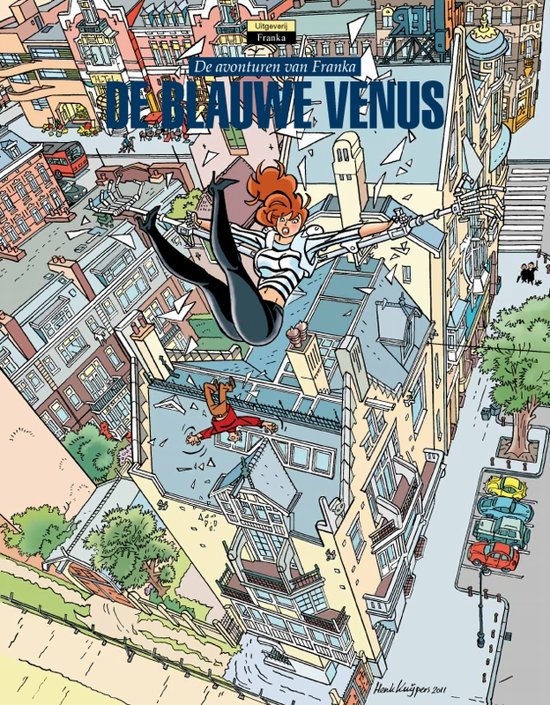 Henk Kuijpers – De blauwe venus, coverEnkelvoudMeervoudVerkleinwoordnachtnachtennachtjepeulenschilpeulenschillenpeulenschilletjejongenjongensjongetjegrilgrillengrilletjedagdagendagjegrietgrietengrietjeZelfstandige naamwoorden:woorden die een zelfstandigheid aanduiden.eigennamen, dieren, dingen, plaatsen, gevoelens, tijdsruimten, gebeurtenissenje kan er meestal een lidwoord voor zetten (de, het, een).Harry ongelukkige jongensindsdood ouderswonenbezemkast arriveren geheimzinnige brief hemperrontoverdrankenuiteindelijkaartsvijandenkelvoudmeervoudverkleinwoordboekenkastboekenkastenboekenkastjetafeltafelstafeltjearmarmenarmpjekindkinderenkindjecomputercomputerscomputertjemeubelmeubels/meubelenmeubeltjesappelappels/appelenappeltjeagentagentenagentjeautoauto’sautootjeBijvoeglijke naamwoorden:vertellen iets meer over een zelfstandig naamwoord. worden meestal voorafgegaan door een lidwoord. bv. het grote boekkan ook achter het zelfstandig naamwoord staan. De auto is rood. Rood zegt iets meer over de auto.Lidwoorden:horen bij een zelfstandig naamwoord.bepaald: het en deonbepaald: een ontkennend: geenBepaald lidwoord(en)Onbepaald lidwoord(en)De, het eenLidwoordBijvoeglijk naamwoordZelfstandig naamwoorddebangehondeengrotemonddesnellefietsereenlelijkeendjehetlievekonijndeslankemanhetmooiehuispersoonlijkeaanwijzendebezittelijkedieJouw, m’nPersoonlijke voornaamwoorden:verwijzen naar een persoon, een groep personen of een voorwerponderwerpsvorm: ik, jij, hij, zij, het, u, wij, jullie, zijniet-onderwerpsvorm: mij, jou, hem, haar, u, ons, jullie, hen, hunAanwijzende voornaamwoorden: verwijzen naar een zelfstandig naamwoordkunnen op de plek van het lidwoord staandeze, die, dat,…Bezittelijke voornaamwoorden: duiden een bezit aan.mijn, zijn, onze,…HoofdtelwoordRangtelwoordTelwoorden:	geven een hoeveelheid aan. kan je indelen in bepaald of onbepaald. kan je ook  indelen in hoofd- en rangtelwoorden. bv.: De eerste prijs was een cheque van honderd euro! Hoofdtelwoord RangtelwoordBepaald 16, één, vijf, 1212twintigsteOnbepaald 